25. ROČNÍK MEZINÁRODNÍHO VELETRHU FIKTIVNÍCH FIREM 20.-22.3.2019 – Praha HolešoviceNa veletrh je přihlášeno 118 firem z 10 zemí (Belgie, Bulharsko, Česká republika, Itálie, Lucembursko, Rakousko, Rumunsko, Rusko, Slovensko a Španělsko).Veletrh pořádá fiktivní firma Antre, s. r. o., z OA Heroldovy sady, Praha 10.Veletrhu se zúčastnila DC3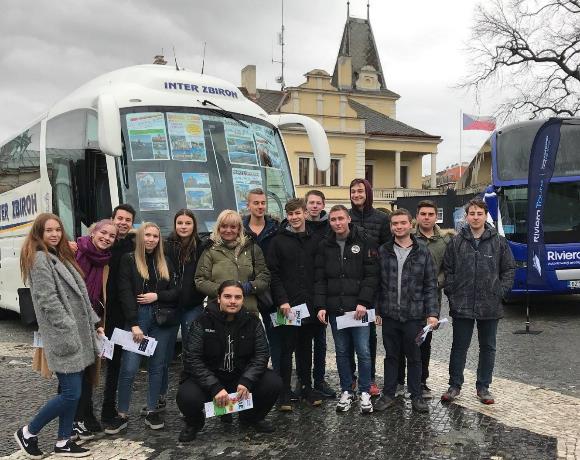 